ОБЩЕСТВО С ОГРАНИЧЕННОЙ ОТВЕТСТВЕННОСТЬЮ «Доктор Холли»ИНН: 3123477470; КПП: 312301001; адрес местонахождения: 308002, Белгородская обл., Белгород г., Б.Хмельницкого пр-кт, дом 36/65, помещение 4Заявление-акт о возврате товара №(указан на Заказе клиента)Наименование ТовараСтоимость Товара(за шт. в руб.)Количество (шт.)(заполняется в соответствии с Заказом клиента)связи с (нужное подчеркнуть):отказом от товара в соответствии с п. 4 ст. 26.1 Закона РФ № 2300-1 от 07.02.1992 г. «О защите прав потребителей»; обменом товара надлежащего качества в порядке ст. 25 Закона РФ № 2300-1 от 07.02.1992 г. «О защите прав потребителей»;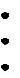 обнаружением в товаре недостатков, выразившихся в	_Прошу (нужное подчеркнуть)::устранить недостатки товара;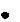 принять товар и вернуть мне ранее уплаченные за него денежные средства путем: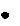 выдачи наличными;перечисления их на мой банковский счет по следующим реквизитам:(В случае, если за возвращенный товар ООО «Доктор Холли» в соответствии с нормами действующего законодательства РФ не имеет права вернуть Вам денежны е средства наличными (напр., товар был оплачен банковской картой и/или товар был оплачен через агента) или Вы хотите, чтобы денежные средства были направлены на Ваш счет, здесь Вы можете указать реквизиты счета.Реквизиты можно уточнить на горячей линии поддержки Вашего банка, номер службы поддержки указан на оборотной стороне Вашей банковской карты)Наименование банка:ФИО получателя платежа (указать полностью, печатными буквами):ИНН Банка:возместить мои расходы, связанные с устранением недостатков товара;соразмерно уменьшить цену товара.заменить товар на:товар такой же марки, модели и артикула;Кому: Генеральному директору ООО «Доктор Холли»Кому: Генеральному директору ООО «Доктор Холли»Кому: Генеральному директору ООО «Доктор Холли»Кому: Генеральному директору ООО «Доктор Холли»Кому: Генеральному директору ООО «Доктор Холли»Кому: Генеральному директору ООО «Доктор Холли»Кому: Генеральному директору ООО «Доктор Холли»Минаеву О.В.Минаеву О.В.Минаеву О.В.Минаеву О.В.Минаеву О.В.Минаеву О.В.Минаеву О.В.Минаеву О.В.Минаеву О.В.Минаеву О.В.Минаеву О.В.Минаеву О.В.От покупателяОт покупателяООО «Доктор Холли»ООО «Доктор Холли»,,проживающегопроживающегопо адресу:________________________________________________________________________________________________________________________________________________________________________________________________________________________________________________________________________________________________________________________________________________________________________________________________________________________________________________________________________________________________________________________________________________________________________________________________________________________________________________________________________________________________________________________Паспорт: серияПаспорт: серияномер, выдан, выданПаспорт: серияПаспорт: серияномер, выдан, выдандата выдачидата выдачидата выдачидата выдачидата выдачидата выдачидата выдачидата выдачидата выдачидата выдачидата выдачидата выдачиТел.:E-mail:E-mail:(номер присваивается при обращении в контакт-центр)(номер присваивается при обращении в контакт-центр)«»202года, в ООО «Доктор Холии» мной  был приобретен товар (заказ №года, в ООО «Доктор Холии» мной  был приобретен товар (заказ №):№ счета (номер 20-тизначный):Корреспондентский  счёт:Корреспондентский  счёт:Корреспондентский  счёт:Корреспондентский  счёт:№ карты (указан на лицевой стороне карты):БИК:БИК:БИК:БИК:товар иной марки, модели и артикула с соответствующим перерасчетом покупной цены.товар иной марки, модели и артикула с соответствующим перерасчетом покупной цены.товар иной марки, модели и артикула с соответствующим перерасчетом покупной цены.товар иной марки, модели и артикула с соответствующим перерасчетом покупной цены.товар иной марки, модели и артикула с соответствующим перерасчетом покупной цены.товар иной марки, модели и артикула с соответствующим перерасчетом покупной цены.товар иной марки, модели и артикула с соответствующим перерасчетом покупной цены.товар иной марки, модели и артикула с соответствующим перерасчетом покупной цены.товар иной марки, модели и артикула с соответствующим перерасчетом покупной цены.товар иной марки, модели и артикула с соответствующим перерасчетом покупной цены.товар иной марки, модели и артикула с соответствующим перерасчетом покупной цены.товар иной марки, модели и артикула с соответствующим перерасчетом покупной цены.товар иной марки, модели и артикула с соответствующим перерасчетом покупной цены.товар иной марки, модели и артикула с соответствующим перерасчетом покупной цены.товар иной марки, модели и артикула с соответствующим перерасчетом покупной цены.товар иной марки, модели и артикула с соответствующим перерасчетом покупной цены.товар иной марки, модели и артикула с соответствующим перерасчетом покупной цены.товар иной марки, модели и артикула с соответствующим перерасчетом покупной цены.товар иной марки, модели и артикула с соответствующим перерасчетом покупной цены.товар иной марки, модели и артикула с соответствующим перерасчетом покупной цены.товар иной марки, модели и артикула с соответствующим перерасчетом покупной цены.товар иной марки, модели и артикула с соответствующим перерасчетом покупной цены.товар иной марки, модели и артикула с соответствующим перерасчетом покупной цены.товар иной марки, модели и артикула с соответствующим перерасчетом покупной цены.товар иной марки, модели и артикула с соответствующим перерасчетом покупной цены.товар иной марки, модели и артикула с соответствующим перерасчетом покупной цены.товар иной марки, модели и артикула с соответствующим перерасчетом покупной цены.товар иной марки, модели и артикула с соответствующим перерасчетом покупной цены.товар иной марки, модели и артикула с соответствующим перерасчетом покупной цены.товар иной марки, модели и артикула с соответствующим перерасчетом покупной цены.товар иной марки, модели и артикула с соответствующим перерасчетом покупной цены.товар иной марки, модели и артикула с соответствующим перерасчетом покупной цены.товар иной марки, модели и артикула с соответствующим перерасчетом покупной цены.товар иной марки, модели и артикула с соответствующим перерасчетом покупной цены.товар иной марки, модели и артикула с соответствующим перерасчетом покупной цены.товар иной марки, модели и артикула с соответствующим перерасчетом покупной цены.товар иной марки, модели и артикула с соответствующим перерасчетом покупной цены.товар иной марки, модели и артикула с соответствующим перерасчетом покупной цены.товар иной марки, модели и артикула с соответствующим перерасчетом покупной цены.товар иной марки, модели и артикула с соответствующим перерасчетом покупной цены.Доверенность наДоверенность наДоверенность наДоверенность наДоверенность наот «от «от «от «_»_»202202г.г.г.г.ПРИЛОЖЕНИЯ:ПРИЛОЖЕНИЯ:ПРИЛОЖЕНИЯ:Доверенность наДоверенность наДоверенность наДоверенность наДоверенность наот «от «от «от «_»_»202202г.г.г.г.Кассовый чек №Кассовый чек №Кассовый чек №Кассовый чек №Кассовый чек №Кассовый чек №Кассовый чек №отот«««»»202202202г.г.г.Заказ клиента №Заказ клиента №Заказ клиента №Заказ клиента №Заказ клиента №Заказ клиента №»»»Заказ клиента №Заказ клиента №Заказ клиента №Заказ клиента №Заказ клиента №Заказ клиента №от «от «от «»»»202____г.202____г.202____г.202____г.202____г.Данный раздел заполняется приемщиком :Данный раздел заполняется приемщиком :Данный раздел заполняется приемщиком :Данный раздел заполняется приемщиком :Данный раздел заполняется приемщиком :Данный раздел заполняется приемщиком :Данный раздел заполняется приемщиком :Данный раздел заполняется приемщиком :Данный раздел заполняется приемщиком :Комплектность (в случае наличия ставится знак « V»):Комплектность (в случае наличия ставится знак « V»):Комплектность (в случае наличия ставится знак « V»):Комплектность (в случае наличия ставится знак « V»):Комплектность (в случае наличия ставится знак « V»):Комплектность (в случае наличия ставится знак « V»):Комплектность (в случае наличия ставится знак « V»):Комплектность (в случае наличия ставится знак « V»):Комплектность (в случае наличия ставится знак « V»):Комплектность (в случае наличия ставится знак « V»):Комплектность (в случае наличия ставится знак « V»):Комплектность (в случае наличия ставится знак « V»):Комплектность (в случае наличия ставится знак « V»):Комплектность (в случае наличия ставится знак « V»):Комплектность (в случае наличия ставится знак « V»):ТоварТоварТоварКоробка-упаковкаКоробка-упаковкаКоробка-упаковкаКоробка-упаковкаКоробка-упаковкаКоробка-упаковкаЗамечания по состоянию товараЗамечания по состоянию товараЗамечания по состоянию товараЗамечания по состоянию товараЗамечания по состоянию товараЗамечания по состоянию товараЗамечания по состоянию товараЗамечания по состоянию товараЗамечания по состоянию товараЗамечания по состоянию товараЗамечания по состоянию товараЗамечания по состоянию товараЗамечания по состоянию товараЗамечания по состоянию товараЗамечания по состоянию товараДата подписания Сторонами Заявления-акта: «Дата подписания Сторонами Заявления-акта: «Дата подписания Сторонами Заявления-акта: «Дата подписания Сторонами Заявления-акта: «Дата подписания Сторонами Заявления-акта: «Дата подписания Сторонами Заявления-акта: «Дата подписания Сторонами Заявления-акта: «Дата подписания Сторонами Заявления-акта: «Дата подписания Сторонами Заявления-акта: «Дата подписания Сторонами Заявления-акта: «Дата подписания Сторонами Заявления-акта: «Дата подписания Сторонами Заявления-акта: «Дата подписания Сторонами Заявления-акта: «Дата подписания Сторонами Заявления-акта: «»»202__ г.202__ г.202__ г.202__ г.202__ г.202__ г.202__ г.202__ г.202__ г.С условиями и порядком возврата или обмена товараС условиями и порядком возврата или обмена товараС условиями и порядком возврата или обмена товараС условиями и порядком возврата или обмена товараС условиями и порядком возврата или обмена товараС условиями и порядком возврата или обмена товараС условиями и порядком возврата или обмена товараС условиями и порядком возврата или обмена товараС условиями и порядком возврата или обмена товараС условиями и порядком возврата или обмена товараС условиями и порядком возврата или обмена товараС условиями и порядком возврата или обмена товараС условиями и порядком возврата или обмена товараС условиями и порядком возврата или обмена товараС условиями и порядком возврата или обмена товараС условиями и порядком возврата или обмена товараС условиями и порядком возврата или обмена товараознакомлен, товар сдал:ознакомлен, товар сдал:ознакомлен, товар сдал:ознакомлен, товар сдал:ознакомлен, товар сдал:ознакомлен, товар сдал:ознакомлен, товар сдал:ознакомлен, товар сдал:ознакомлен, товар сдал:ознакомлен, товар сдал:ознакомлен, товар сдал:ознакомлен, товар сдал:ознакомлен, товар сдал:ознакомлен, товар сдал:ознакомлен, товар сдал:ознакомлен, товар сдал:Товар принял:Товар принял:Товар принял:Товар принял:Товар принял:Товар принял:Товар принял:Товар принял:Товар принял:Товар принял:Товар принял:Товар принял:Товар принял:Товар принял:Товар принял:///////////////////////////(Подпись)(Подпись)(Фамилия  , инициалы)(Фамилия  , инициалы)(Фамилия  , инициалы)(Фамилия  , инициалы)(Фамилия  , инициалы)(Фамилия  , инициалы)(Фамилия  , инициалы)(Фамилия  , инициалы)(Фамилия  , инициалы)(Фамилия  , инициалы)(Фамилия  , инициалы)(Фамилия  , инициалы)(Подпись)(Подпись)(Подпись)(Подпись)(Подпись)(Подпись)(Подпись)(Подпись)(Подпись)(Подпись)(Фамилия, инициалы)(Фамилия, инициалы)(Фамилия, инициалы)(Фамилия, инициалы)(Фамилия, инициалы)(Фамилия, инициалы)(Фамилия, инициалы)(Фамилия, инициалы)(Фамилия, инициалы)(Фамилия, инициалы)